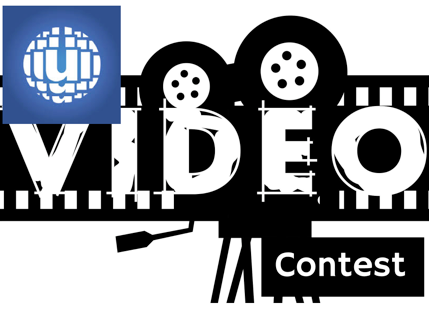 Cine Ciências Universitas1° Concurso de Vídeos2018Título do vídeo:Componentes do grupo, sala:______________Componentes do grupo, sala:______________Componentes do grupo, sala:______________Componentes do grupo, sala:______________NomenºNomenºObjetivo do vídeoSequência planejada das cenasSequência planejada das cenasCena 1Cena 1Cena 1Cena 1Cena 1Cena 1Cena 2Cena 2Cena 2Cena 2Cena 2Cena 2Cena 3Cena 3Cena 3Cena 3Cena 3Cena 3Cena 4Cena 4Cena 4Cena 4Cena 4Cena 4